ФИО РуководителяГоды управления организациейФотография руководителяПоцелуевВиталий Иванович1951г.-1959г.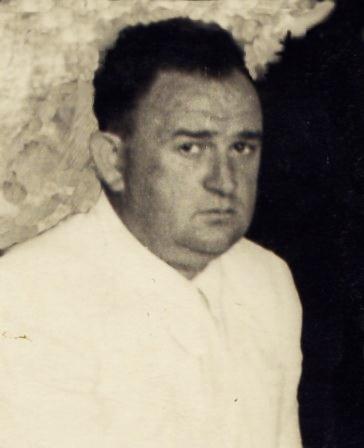 Рябцев СергейМихайлович1959г.-1968г.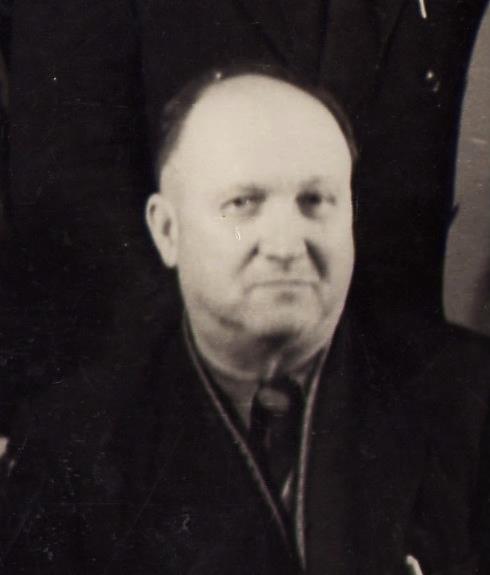 ЧернявскийАлексейИванович1968г.-1976г.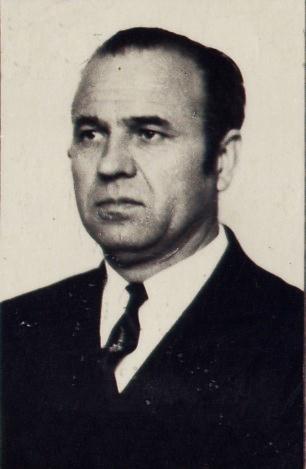 БыковаЕленаИвановна1976г.-1980г.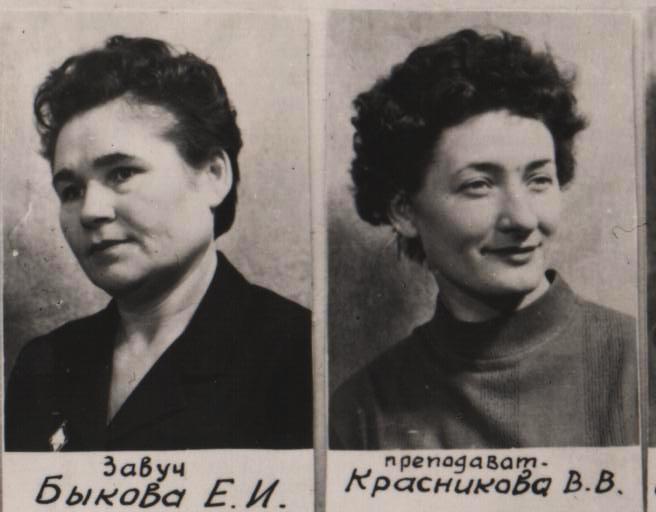 ГавриленкоНина Григорьевна1980г.-2000г.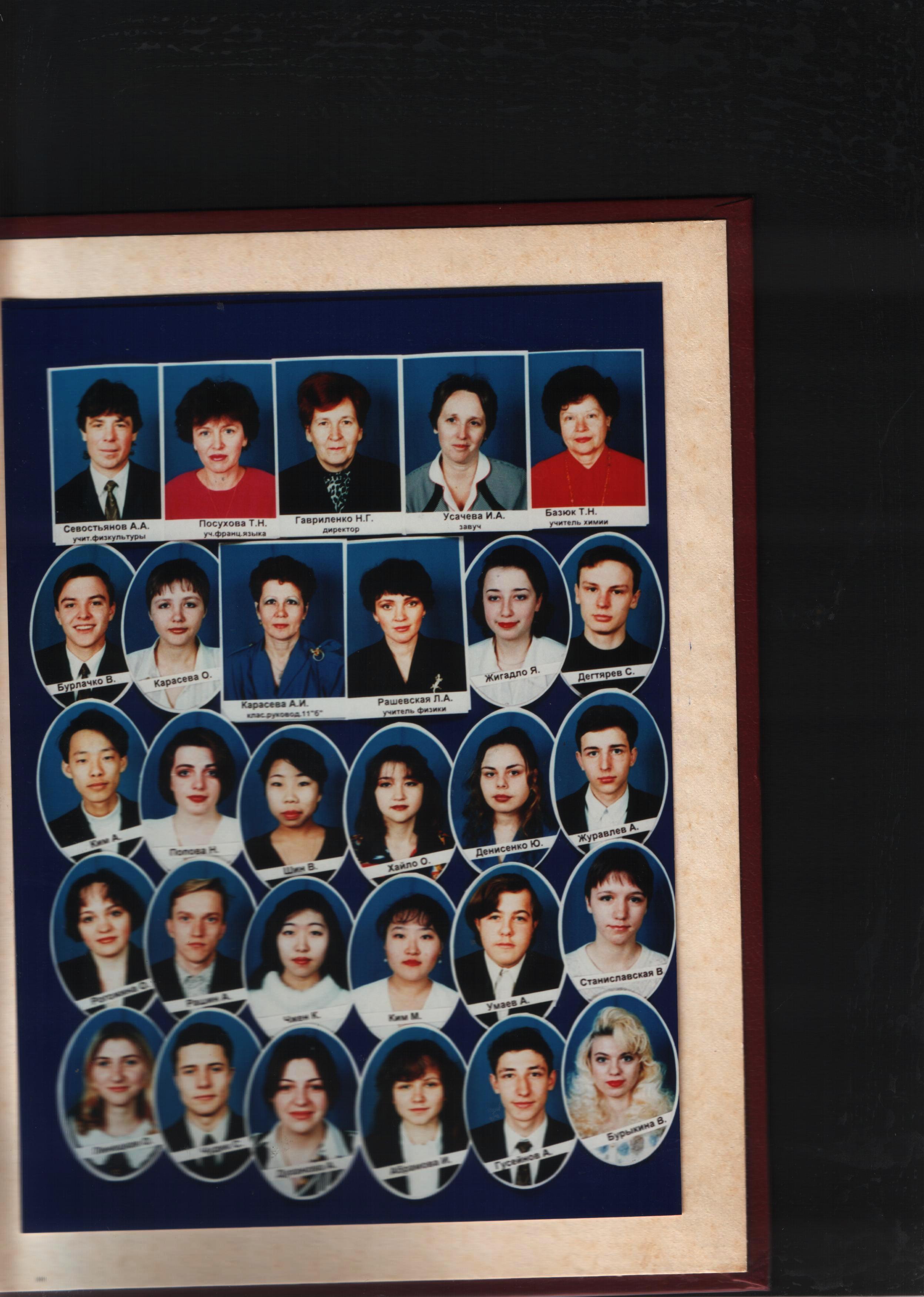 УсачёваИринаАнатольевна2000г.-2003г.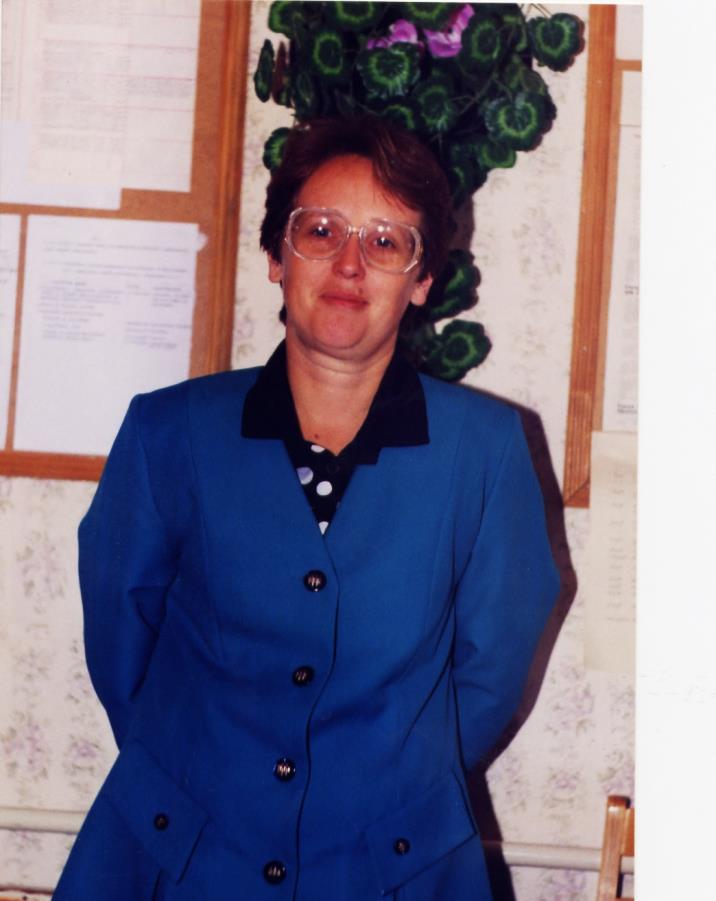 Байрамова НатальяНиколаевнаС 2003г.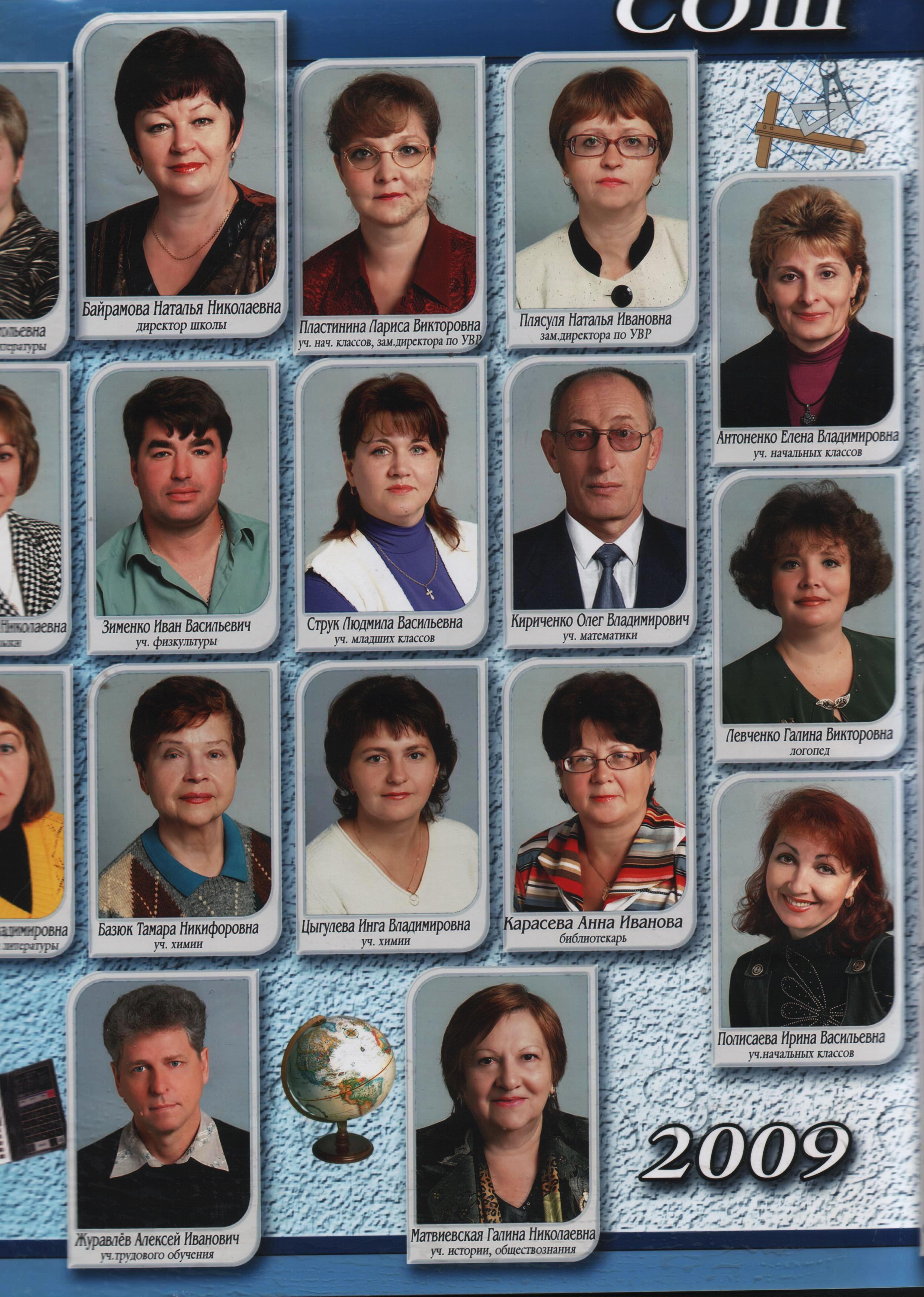 